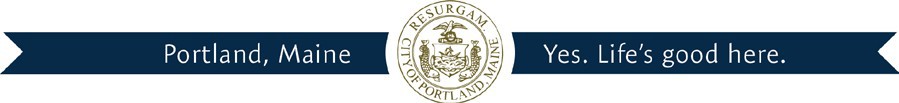 Jeff Levine, AICP, Director	Ann MachadoPlanning & Urban Development Department	Zoning AdministratorLEGALIZATION OF NON-CONFORMING DWELLING UNITS (For office use only)Address & CBL  16 William St, 116-B-6	Notices to owners of properties situated within 300 feet sent on:  11/25/2015	City Housing Ordinance compliance given on:  11/23/2015	received:  	City NFPA compliance given on:  11/23/2015	received:  	Received any letters within 10 days from notices sent?  	Unit(s) existed prior to April 1, 1995?  1994 Polk Directory (library copy) shows three phone numbers at the address.  A permit was issued in November 1995 approving the addition of a third dwelling unit; however no C of O was ever issued. 	Unit(s) shown to be established by different owner?  Unit existed prior to applicant’s purchase in 1996	Site plan included:  Yes	Floor plan(s) included?  Yes	Is ZBA action required?  No	389 Congress Street * Portland Maine 04101-3509 * Phone: (207) 874-8703 * Fax: (207) 874-8716http://www.portlandmaine.gov/planning/buildinsp.asp * E-Mail: buildinginspections@portlandmaine.gov